Year 2 Spelling Diagnostic Assessment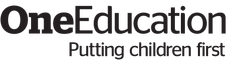 Through the window the people could see the village and the closest bridge too.The grateful fairies tried to use the magical wand.The biggest quarter of Sarah’s apple was heaviest.I should write my question with a pencil before the timer ends.You would’ve won the race if you hadn’t walked.They’re happier now their brother is a drummer.The monkey was amazed and started hugging his mother.Two worms were sliding over the garden gnome.There was excitement when the children saw their new playground. When the family got their key, they weren’t homeless anymore.  Mrs. Kind was carrying the towels but she dropped many. There was darkness and the air was smoky but then it became sunny and warm. Joe was alone spinning his toy but stopped when he heard a knock at the door. The girl talked bravely.NB. Some common exception words are included in the above sentences, however it would be best to check these in children’s independent writing.Year 2 Spelling - Gap Analysis Tick SheetWordSpelling RuleNamethroughhomophoneswindowsyllablespeoplel: lecouldcommon exception wordvillagedge: geclosest-e to -estbridgedgetoohomophonesgrateful-fulfairiesplural –y to -iestried-y to -iedmagicaldge: g and l: alwando: abiggestdoubling consonant -estquartero: aSarah’spossessive apostropheapplel: leheaviest-y to -iestshouldcommon exception wordwriter: wr and homophonesquestion-tionpencill: il and s: ctimer-e to -erwould’vecommon exception word and contractionwonhomophonesraces: chadn’tcontractionwalkedor: aWordSpelling RuleNamethey’rehomophones and contractionhappier-y to -iernowhomophonestheirhomophonesbrotheru: odrummerdoubling consonant -ermonkeyu: o and plural -eysamazed-e to -edhuggingdoubling consonant -ingmotheru: otwohomophoneswormser: a and plural -swerenear homophonessliding-e to -inggardensyllablesgnomen: gntherehomophoneschildrencommon exception wordexcitement-mentplaygroundcompound wordskeyhomophones and plural -eysweren’t contractionhomeless-lessMrscommon exception wordkindcommon exception wordcarrying-y to -ingtowelsl: elWordSpelling RuleNamedroppeddoubling consonant -edmanycommon exception worddarkness-nesssmoky-e to -ysunnydoubling consonant -ywarmor: aaloneor: aspinningdoubling consonant -ingstoppeddoubling consonant -edheardhomophonesknockn: knbravely-ly